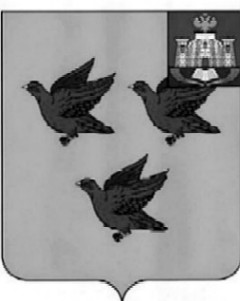 РОССИЙСКАЯ ФЕДЕРАЦИЯОРЛОВСКАЯ ОБЛАСТЬАДМИНИСТРАЦИЯ ГОРОДА ЛИВНЫПОСТАНОВЛЕНИЕ28 июля .	                                                                                                №101 г. ЛивныО муниципальной программе «Энергосбережение и повышение энергетической эффективности вгороде Ливны Орловской области на 2017-2019 годы»     Во исполнение Федерального закона от 23 ноября 2009 года №261-ФЗ "Об энергосбережении и о повышении энергетической эффективности и о внесении изменений в отдельные законодательные акты РФ", в целях устойчивого и надежного теплоснабжения жилого фонда и объектов социальной сферы, отвечающего стандартам качества, снижения  непроизводительных потерь, создания экономического механизма, стимулирующего эффективное использование энергетических и материальных ресурсов, а также сокращения нерационального использования тепловой энергии, администрация города п о с т а н о в л я е т:1. Принять муниципальную программу «Энергосбережение и повышение энергетической эффективности в городе Ливны  на 2017-2019 годы» (приложение)2. Отделу документационного и хозяйственного обеспечения (Л.И.Кофанова) опубликовать настоящее постановление в газете «Ливенский вестник».3. Отделу информационных технологий (И.В.Бывшев) разместить настоящее постановление на сайте http://www.adminliv.ru.4. Контроль за исполнением настоящего постановления возложить на первого заместителя главы администрации города С.А. Трубицина.Исполняющий обязанностиглавы города                                                                                         Н. В. Злобин